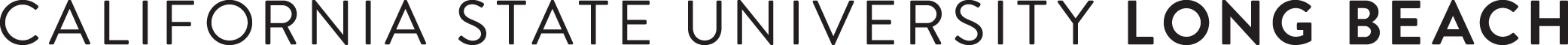 2022-2023 Evaluation for Reappointment, Tenure, and/or PromotionCollege RTP Committee’s Review  The employee will be evaluated by the COLLEGE RTP COMMITTEE in the following areas:Provide any recommendations for areas of improvement and/or overall comments here:   I, College RTP Committee Chair , certify the members of the committee have collectively completed this review on .  EMPLOYEE’S NAMEDEPARTMENTCOMMITTEE MEMBERSTHE EMPLOYEE UNDER REVIEW IS TO BE CONSIDERED FOR THE FOLLOWING ACTION(S): THE EMPLOYEE UNDER REVIEW IS TO BE CONSIDERED FOR THE FOLLOWING ACTION(S): THE EMPLOYEE UNDER REVIEW IS TO BE CONSIDERED FOR THE FOLLOWING ACTION(S): THE EMPLOYEE UNDER REVIEW IS TO BE CONSIDERED FOR THE FOLLOWING ACTION(S): Check All That Apply: Check All That Apply: Check All That Apply: Check All That Apply:  ☐ Reappointment ☐ Tenure  ☐ Early Tenure             ☐ Promotion ☐ Early Promotion             Select Promotion Rank:  Select Promotion Rank:  Select Promotion Rank:  Select Promotion Rank:  ☐ Associate Professor / Associate Librarian / Student Services Professional - AR II ☐ Associate Professor / Associate Librarian / Student Services Professional - AR II ☐ Associate Professor / Associate Librarian / Student Services Professional - AR II ☐ Associate Professor / Associate Librarian / Student Services Professional - AR II ☐ Professor / Librarian / Student Services Professional – AR III ☐ Professor / Librarian / Student Services Professional – AR III ☐ Professor / Librarian / Student Services Professional – AR III ☐ Professor / Librarian / Student Services Professional – AR III TEACHING EFFECTIVENESS Due to COVID-19, Spring 2020 SPOT summaries are not required for submission. Spring 2020 SPOT summaries may not be considered in an evaluation unless a candidate explicitly chooses to include the SPOT summaries in their materials.SCHOLARLY AND CREATIVE ACTIVITIESUNIVERSITY / COMMUNITY SERVICEAREAS TO BE IMPROVEDOVERALL COMMENTS